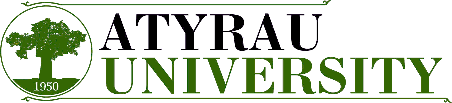 «Х.Досмұхамедов атындағы  АТЫРАУ УНИВЕРСИТЕТІ»  КЕ АҚ Көптілді білім беру факультетіАқпараттық хатҚұрметті әріптестер!«Х.Досмұхамедов атындағы Атырау университеті» КЕ АҚ Көптілді білім беру факультетінің Орыс филологиясы кафедрасы сіздерді Қазақстан Республикасы Тәуелсіздігінің 30 жылдығына арналған «Қазіргі заманғы көпмәдениетті әлемдегі тиімді коммуникация» атты республикалық ғылыми-практикалық форумға қатысуға шақырады.Өтетін күні: 24-25 қараша 2021 жылФорумға қатысуға ғылым және білім беру саласындағы мемлекеттік басқару органдарының өкілдері, ғылыми ұйымдардың қызметкерлері, жоо және аооо оқытушылары, мұғалімдер, магистранттар мен студенттер шақырылады.Форум жұмысына Қазақстан мен Ресейдің ғылыми және білім беру орталықтарының жетекші ғалымдары қатысады.Форумның мақсаттары:- лингвистика, әдебиеттану, аударматану, лингвомәдениеттану, әлеуметтік лингвистика, мәдениетаралық коммуникация саласындағы мәселелерді талқылау; - тілдерді оқытудың тиімді әдістемелерін, көпмәдениетті тұлғаны оқыту және тәрбиелеу процесінде инновациялық технологияларды пайдалануды, төмен оқу сауаттылығы мәселелерін талқылау;-  ғылыми және инновациялық салалардағы байланыстарды кеңейту, ынтымақтастықты дамыту. Форум аясында– пленарлық отырыс 24 қараша 2021 жыл,– онлайн курстар 25 қараша 2021 жыл.Форум мен онлайн-курстардың жұмысы келесі бағыттар бойынша жоспарланған: 1. Әлеуметтік-гуманитарлық ғылымдар құралдары арқылы тиімді коммуникацияны қалыптастыру.2. Қазіргі тіл кеңістігіндегі билингвизм және полилингвизм. 3. Цифрлық лингводидактика және тілдерді оқыту әдістемесі.4. Әдебиеттану мен аудармашылықтың өзекті мәселелері.5. Көпмәдениетті тұлғаны тәрбиелеу.Форумның жұмыс тілдері: қазақ, орыс, ағылшын. Форум форматы - ZOOM платформасында қашықтан.Форумға қатысу нысандары: - пленарлық отырыста баяндама жасау (15 минут) - баяндамалар бойынша пікірталасқа қатысу (5 минут)Онлайн-курстардың қатысушылары өтінішті толтырып, электронды пошта арқылы мына мекенжайға жіберуі керек: anastasiya211153@mail.ru. Онлайн-курстардың барлық қатысушылары сертификаттарды электронды түрде алады (36 сағат).Байланыс ақпараты: Умурзакова Анастасия ЖуматовнаТелефон: (+7 701) 230 87 89. E-mail:    anastasiya211153@mail.ru.Форумды ұйымдастыру комитетіӨТІНІШ «Қазіргі заманғы көпмәдениетті әлемдегі тиімді коммуникация» республикалық ғылыми-практикалық форум шеңберінде онлайн-курстарға қатысуға Тегі, аты, әкесінің аты (толық) ҚалаҰйымның атауы, лауазымыТақырыптық бағытЭлектрондық поштасы (Е-mail)Байланыс телефондары